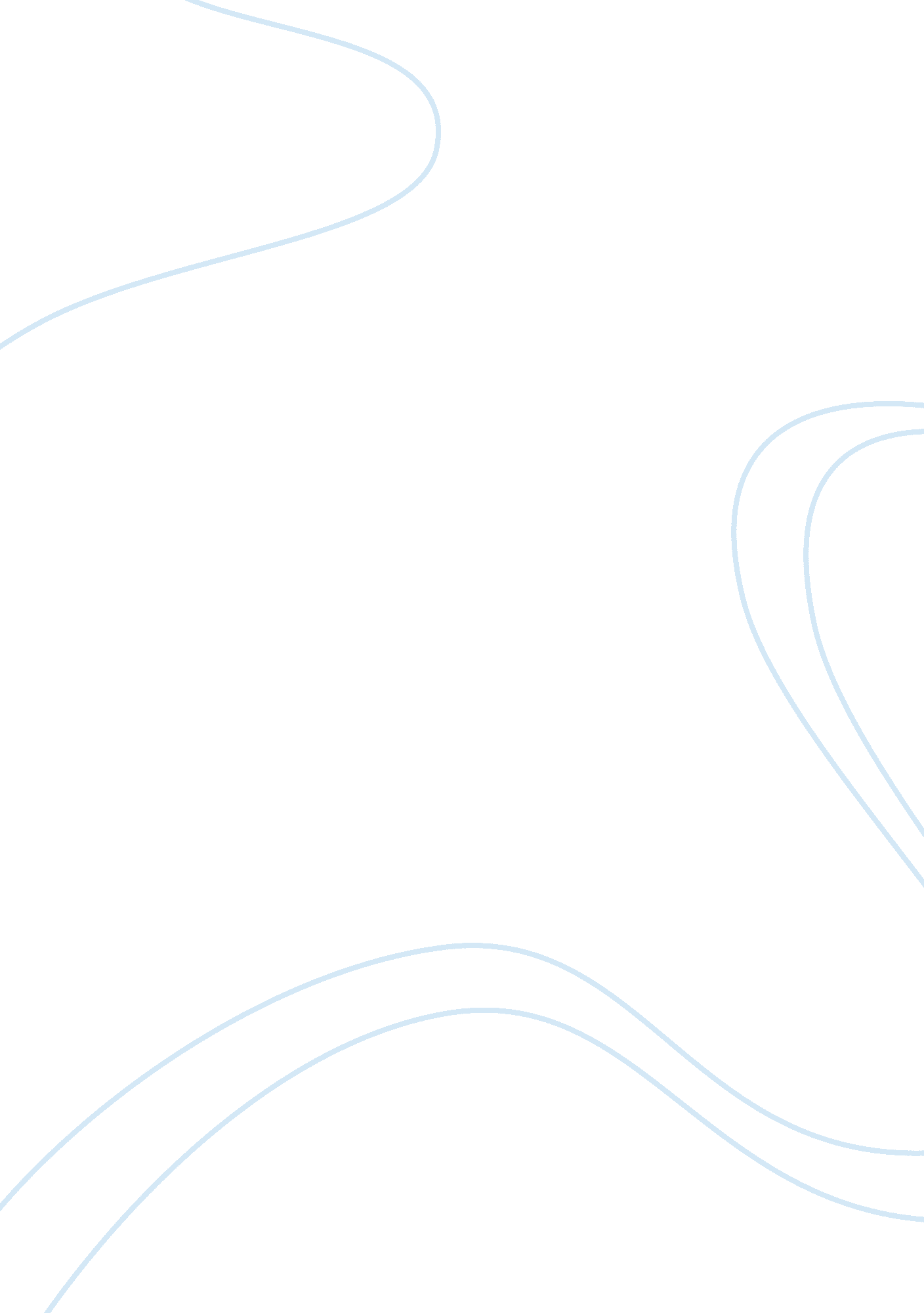 Children's day- 14 nov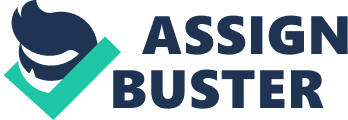 Children's day, in hindi known as " Bal Diwas", in India falls on November 14th every year and for good reason. Children's day in India is celebrated on Pandit Nehru's birthday as a day of fun and frolic, a celebration of childhood, children and Nehruji's love for them. About Jawahar Lal Nehru On November14, 1889, a son was born to an eminent lawyer, Motilal Nehru and his wife Swaroop Rani at Allahabad. They named him Jawaharlal. He was a brilliant, kindhearted child who was greatly loved by all. His father wanted to give him the best education and hence sent him to England for his M. A. from Cambridge. The British ruled India at that time. When he returned to India, young Jawaharlal realized that he wanted to help the poor and the downtrodden. He took part in the Freedom Struggle of India and became a follower of Mahatma Gandhi who had just returned from South Africa at that time. When India gained its independence, he became the first Prime Minister of free India. He was a perfect blend of eastern philosophical values and western scientific thinking and encouraged technological progress. But he was also a man of letters and a great poet and wrote some famous works like, ‘ Glimpses of World History’ and ‘ Discovery of India’. His letters to his daughter, Indira, were also compiled into a book and reflects his philosophical outlook, his compassion and above all, his tender heart. The Birth of Chacha Nehru Chacha Nehru as the children fondly referred to him, was fond of both children and roses. In fact he often compared the two, saying that children were like the buds in a garden. They should be carefully and lovingly nurtured, as they were the future of the nation and the citizens of tomorrow. He felt that children are the real strength of a country and the very foundation of society. He was the ‘ beloved’ of all the children who gave him the endearing name of ‘ Chacha Nehru’. Celebrations As a tribute to this great man and his love for the children, his birthday is celebrated all over India as ‘ CHILDREN’S DAY’. Most schools have cultural programmes for the day, with the students managing it all. All over the country, various cultural, social, and even corporate, institutions conduct competitions for children. Children's Day is a day for children to engage in fun and frolic. Schools celebrate this day by organizing cultural programmes. Teachers of the school perform songs and dances for their students. Therefore, Children's Day is special. It is a day set aside to remember Pandit Nehru and his love for children. 